如何將 學期成績單評語 複製成 學籍卡評語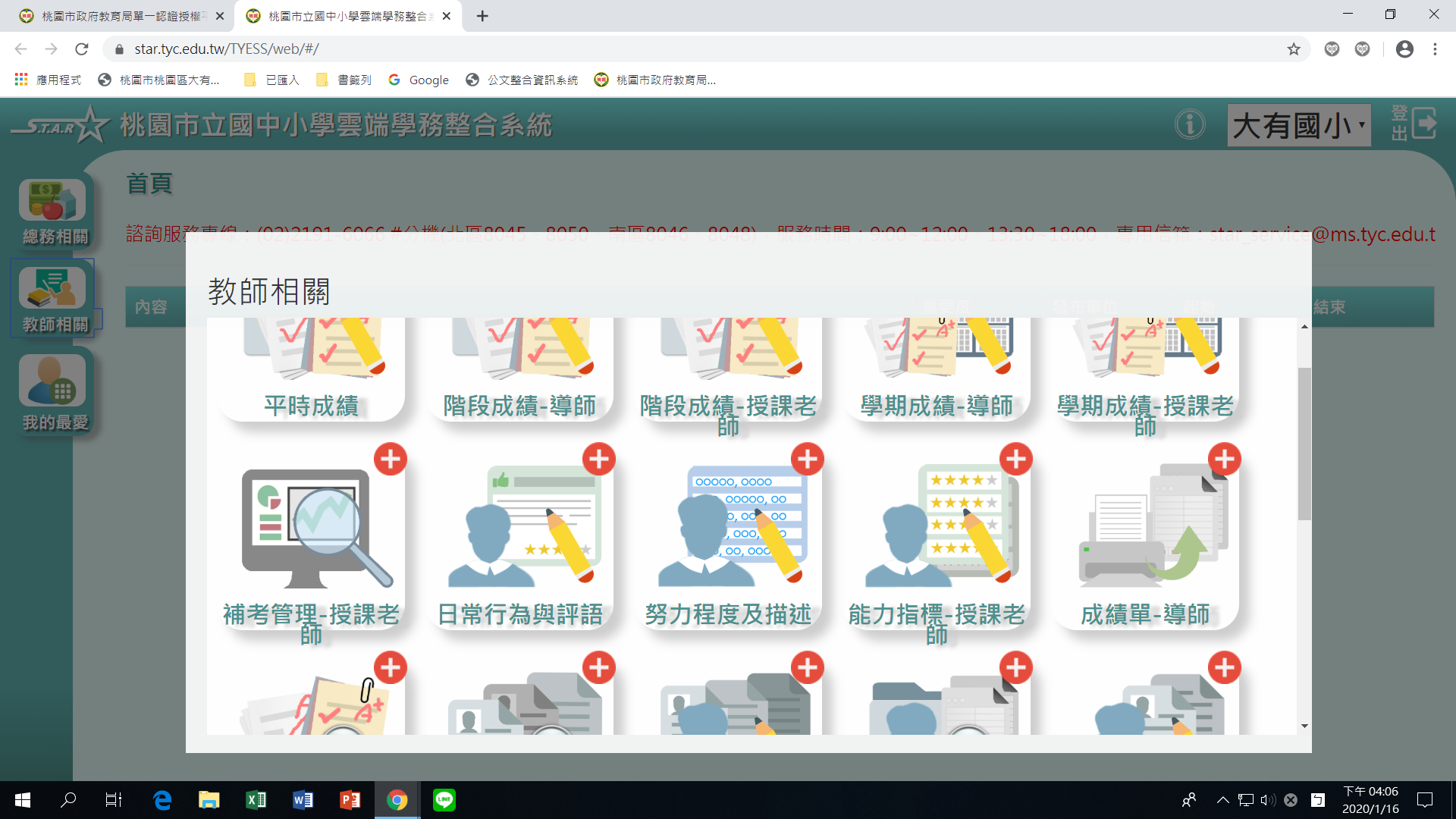 請跟著紅色圈圈走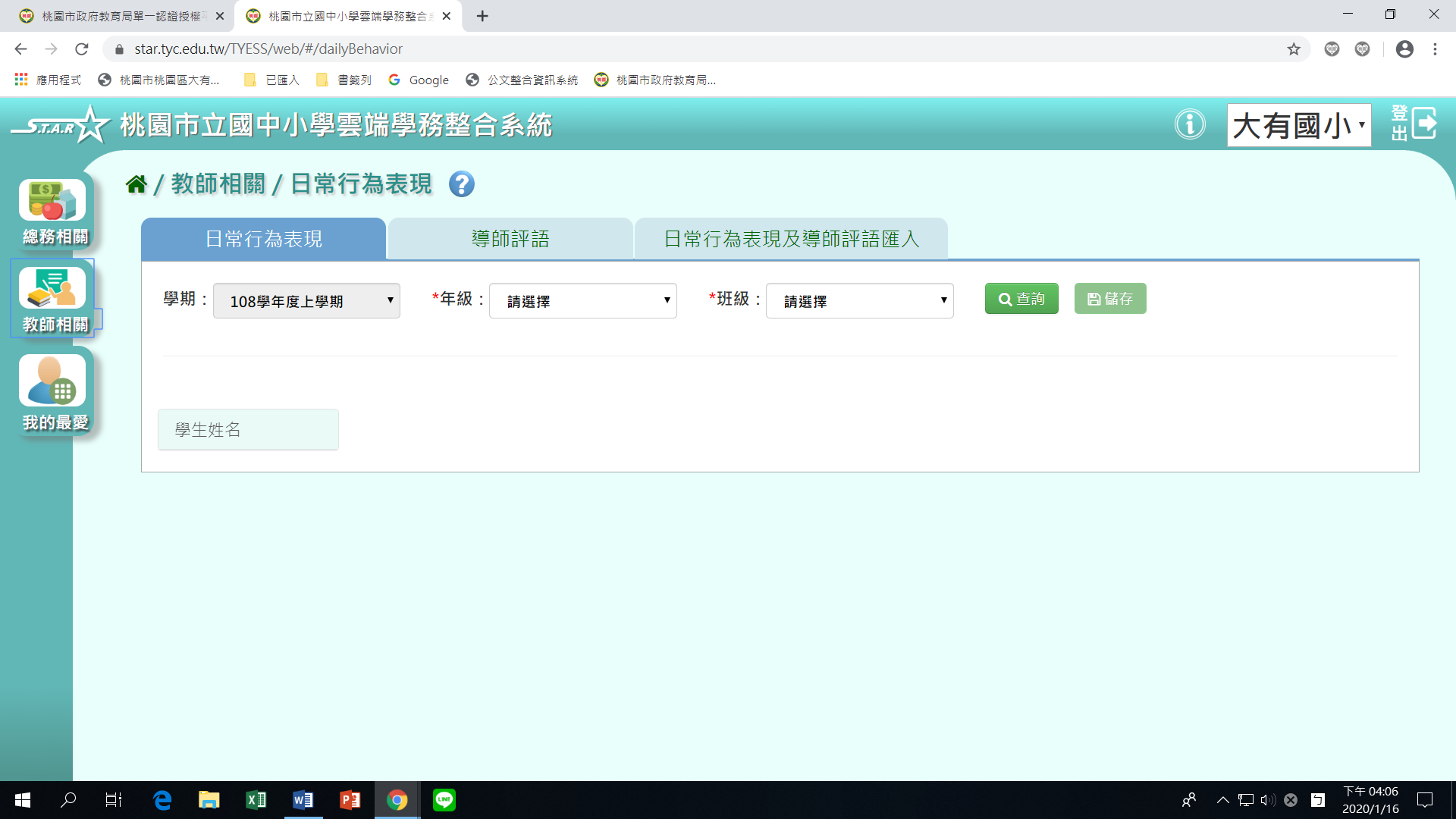 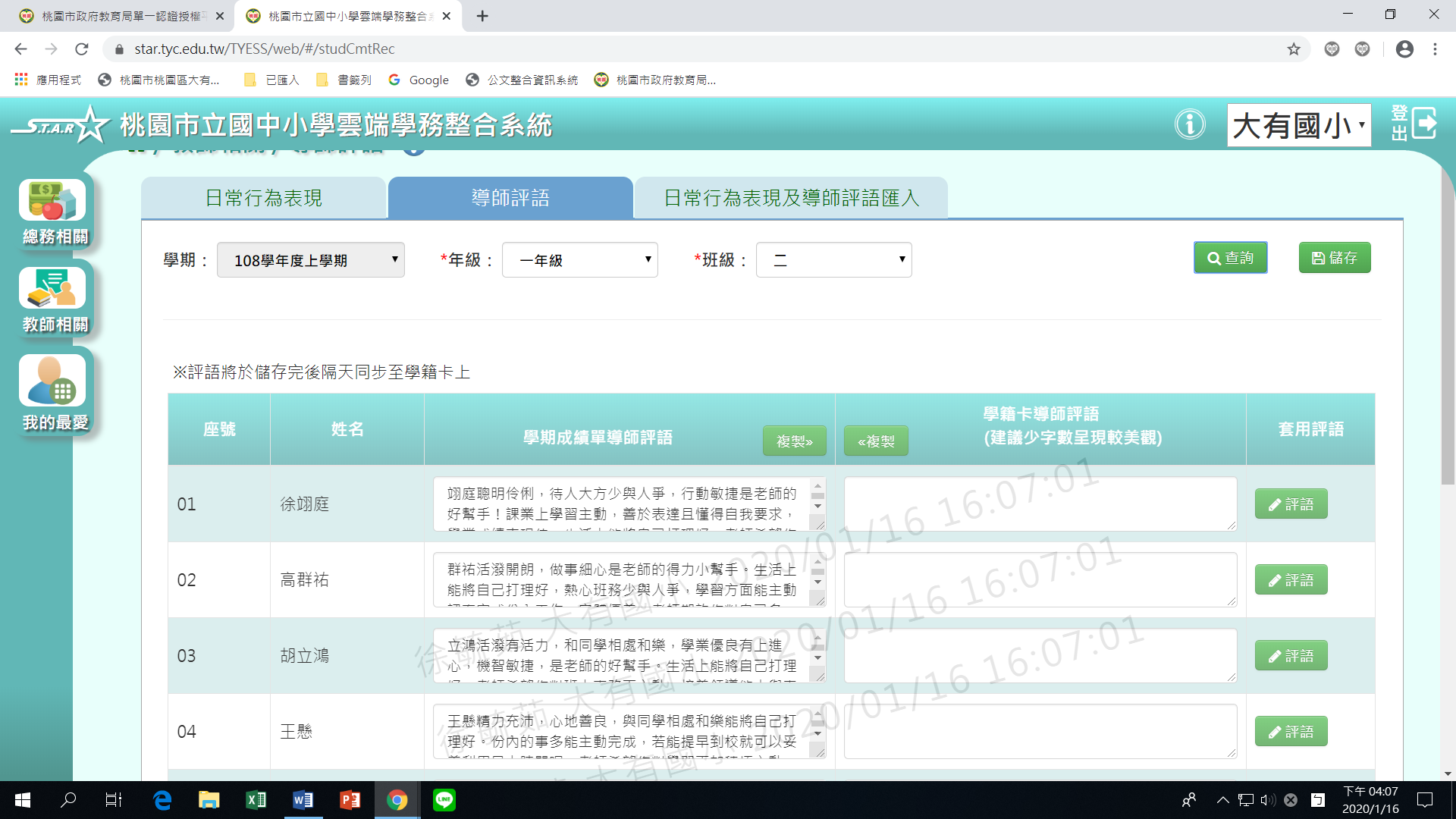 記得按  「確定」就完成了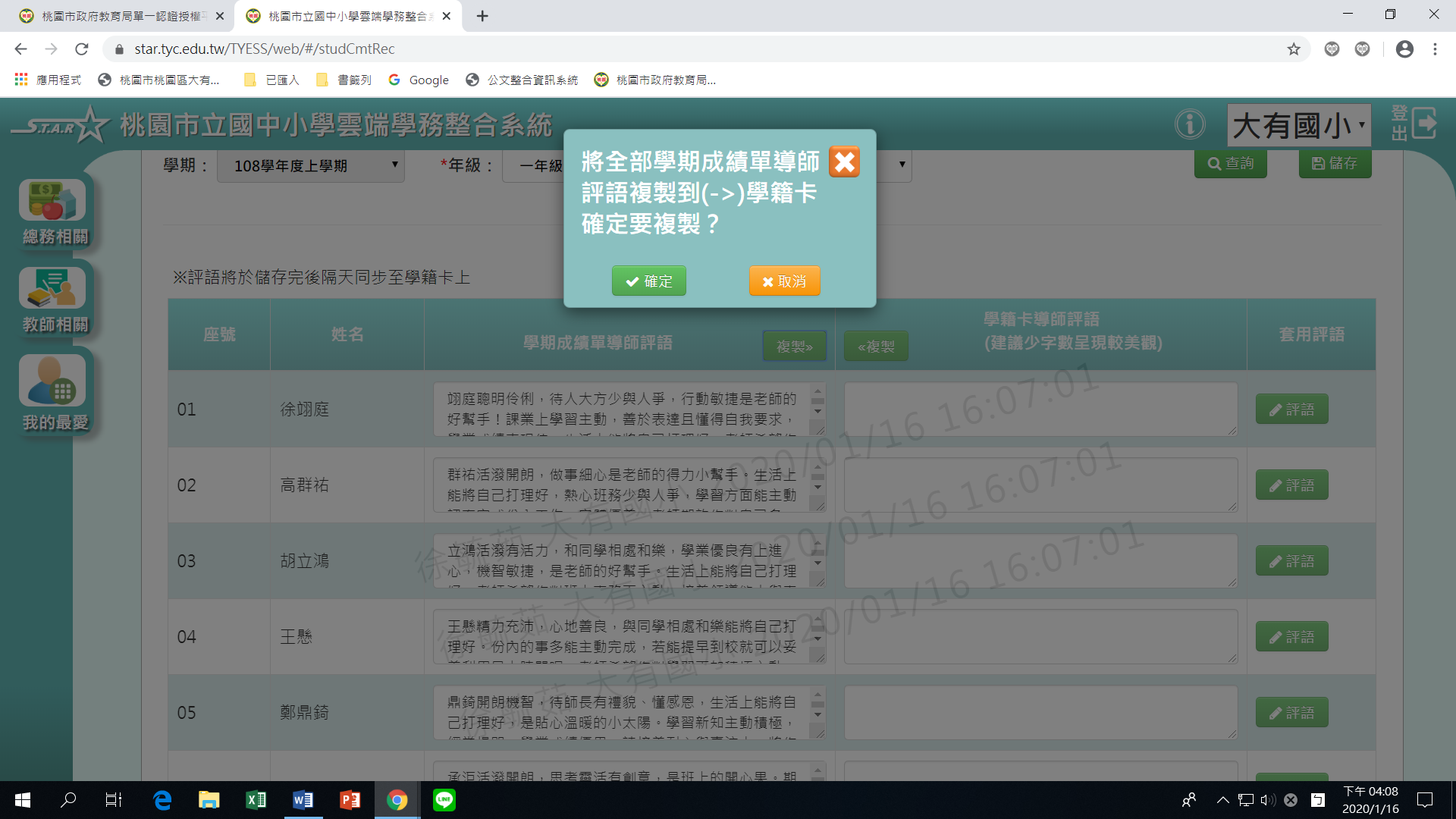 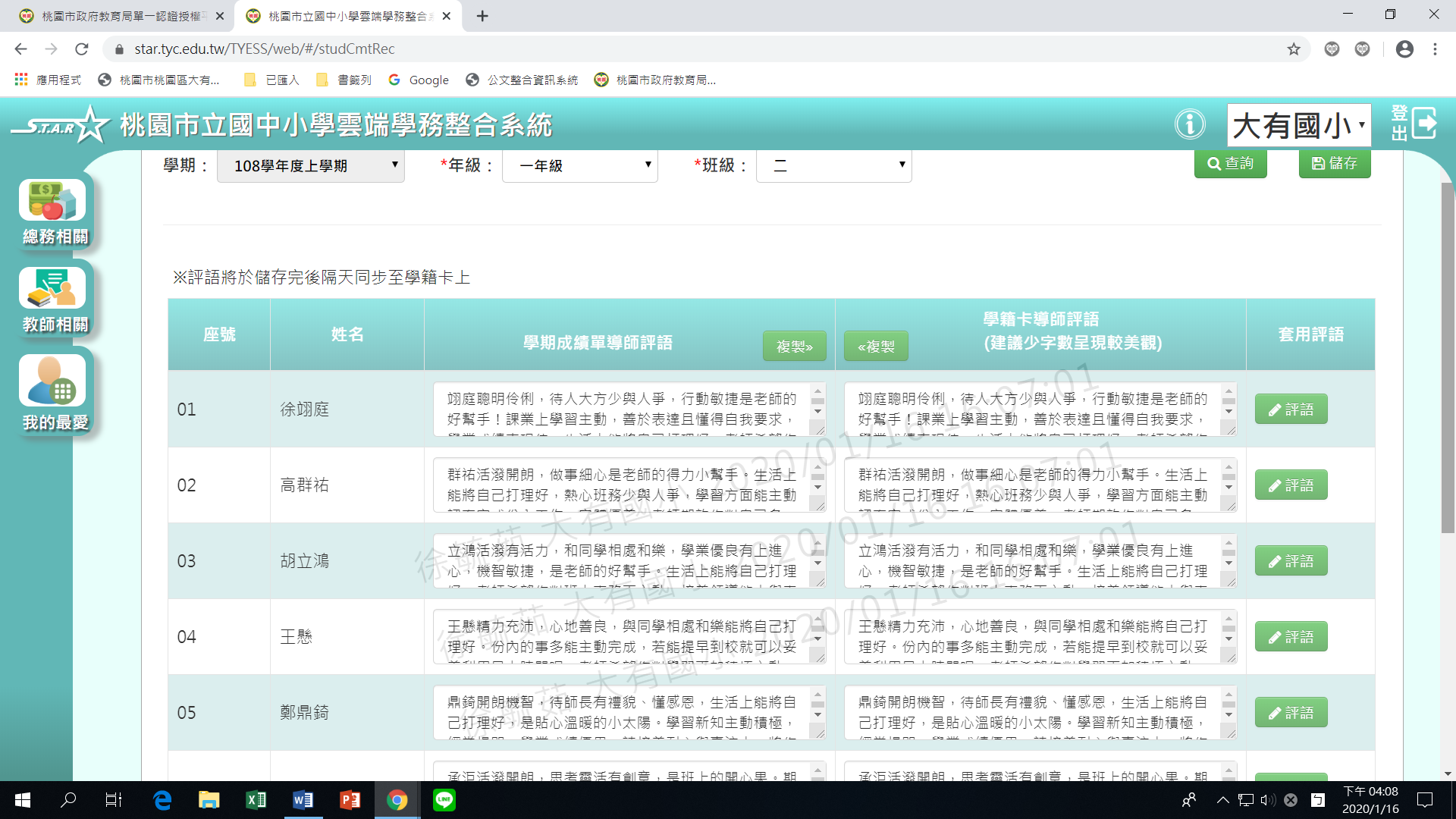 